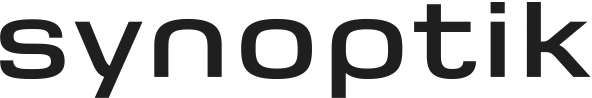 Pressinbjudan					Linköping 14-03-06Pressinbjudan: Vision for all bereder 5 000 glasögon inför resan till PeruLördag den 8 mars klockan 10.30 ska 5 000 glasögon beredas i Linköping för att med organisationen Optiker utan gränser, flygas till behövande i Peru. På plats i Katedralskolan bistår El Salvadors ambassadör och Guatemalas förste sekreterare och konsul i arbetet med att tvätta och mäta glasögonen. Optiker utan gränser är ett samarbete mellan hjälporganisationen Vision for all och optikkedjan Synoptik.I mars gör Optiker utan gränser sin fjärde hjälpresa. I år går den till Peru där man ska hjälpa tusentals behövande med glasögon och synundersökningar för att på så sätt möjliggöra skolgång och arbete. Inför resan tvättas och mäts glasögonen. Ett arbete som bland andra ambassadören i El Salvador visar sin uppskattning för, genom att själv hjälpa till. 
– Jag är jätteglad för att ambassadören och konsuln kommer hit. Vi har flera gånger åkt på hjälpresor till Sydamerika och det här blir ett sätt för dem att se hur vi jobbar i Sverige före resorna. Jag tror att det kan skapa ännu bättre relationer mellan länderna, säger John Godoy, grundare av Vision for all.Inför resan har många människor engagerat sig och lämnat in begagnade glasögon till Synoptiks butiker runt om i Sverige. De 5 000 glasögonen som nu skickas är en del av de som kommer att delas ut i Peru. Den 20 mars går resan till Peru.– Det är lika fantastiskt varje gång, att vara med när någon som knappt ser får återupptäcka världen och då också får möjligheten att läsa och arbeta. Det är en oslagbar känsla, säger John.Pressinformation:Vad: 5 000 glasögon ska tvättas och mätas för att skickas till behövande i Peru.Var: Katedralskolan, Platensgatan 20 i Linköping.När: Lördagen den 8 mars, klockan 10.30.Närvarande: John Godoy, grundare Vision for all, Martin Alberto Rivera Gómez, ambassadör på El Salvadors ambassad, Brenda Paz de Ghassemi, förste sekreterare och konsul på Guatemalas ambassad. Jan Eriksson, medresenär till Peru och affärsutvecklingschef på Synoptik, medlemmar i Vision for all samt anställda på Synoptik.Vad är Optiker utan gränser?
Optiker utan gränser är ett samarbete mellan Synoptik och hjälporganisationen Vision For All. Tillsammans samlar man in begagnade glasögon som via årliga biståndsresor skänks till lokalbefolkningen i utsatta länder. Synoptiks optiker och optikerassistenter genomför synundersökningar och utprovning av glasögon på plats. Av dem man hjälper är cirka 70 procent kvinnor och en majoritet har aldrig haft korrekt synkorrigering tidigare.För mer information:John Godoy, grundare, Vision for all, tfn: 070-222 56 70Bilder för fri publicering kontakta: Olof Mattson, tfn: 070-958 96 31
Anmälan: Kontakta Olof Mattson, e-post olof.mattson@perspective.se, tfn +46(0)70-958 96 31